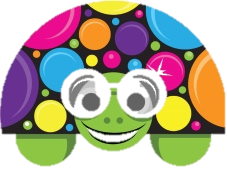 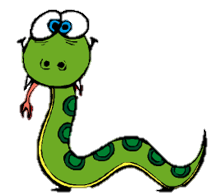 Python – Repeating InstructionsRemember, save each program with the task number.Task 7 Repeating instructionsWriting out the same instructions many times is not very efficient. Use the program below to write instruction in the form of a loop. The code on lines 3 and 4 is indented – this is important – it tells the program  that these lines are to be repeated inside the loop.Task 8Have a look at the program below and try to work out what it will do. Think about:When the turtle will be drawing and when it won’tWhich lines of code will be repeated and which won’tNow enter the program and run it to see if you were correct.Write programs to draw the following patternsTask 9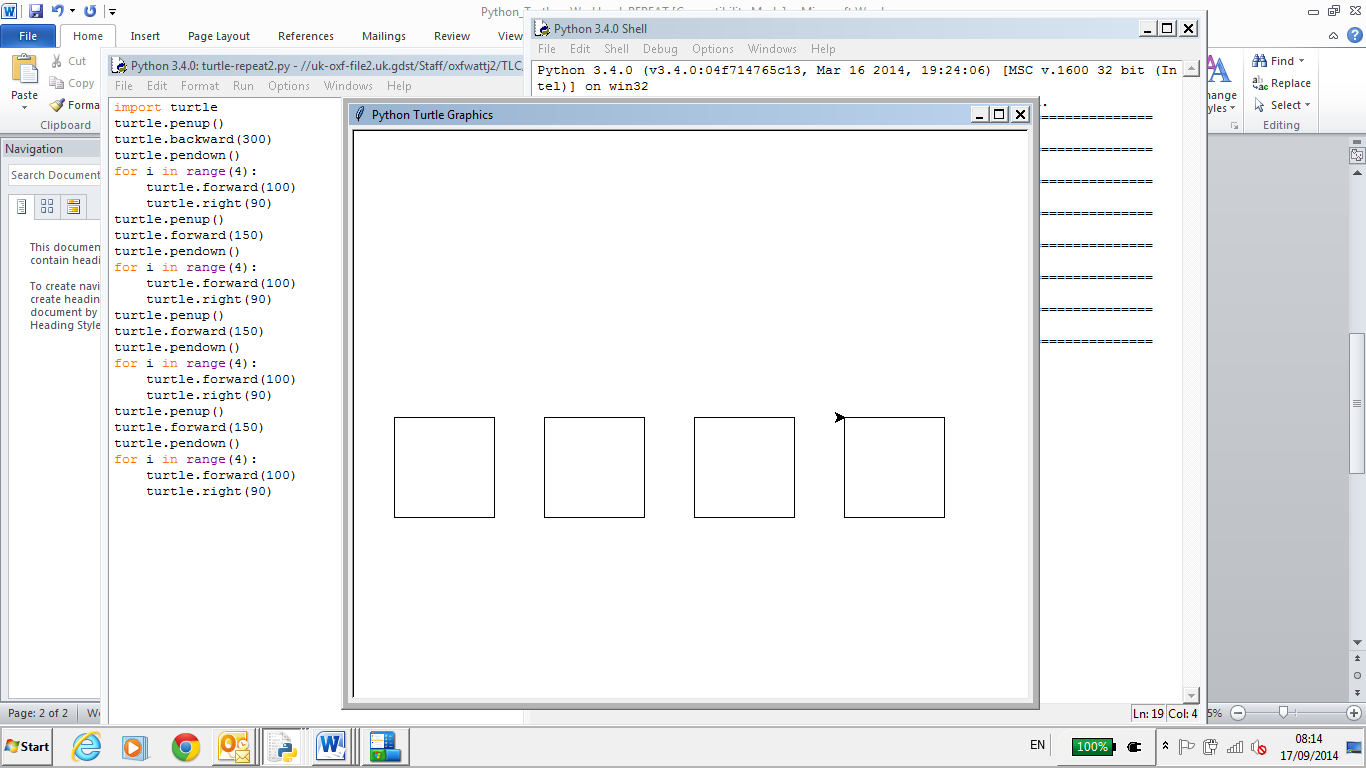 Task 10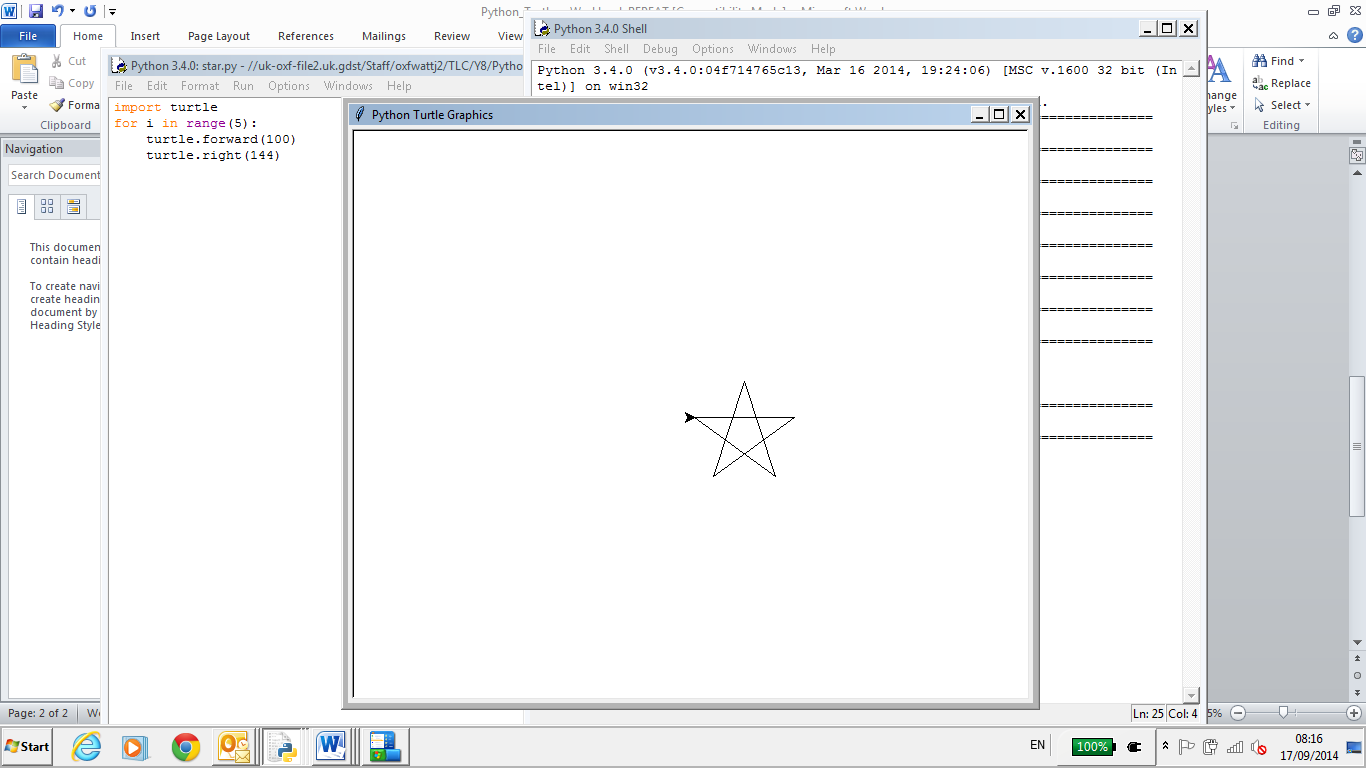 (Hint: when drawing these 5 sides, the turle turns through 360o twice)Task 11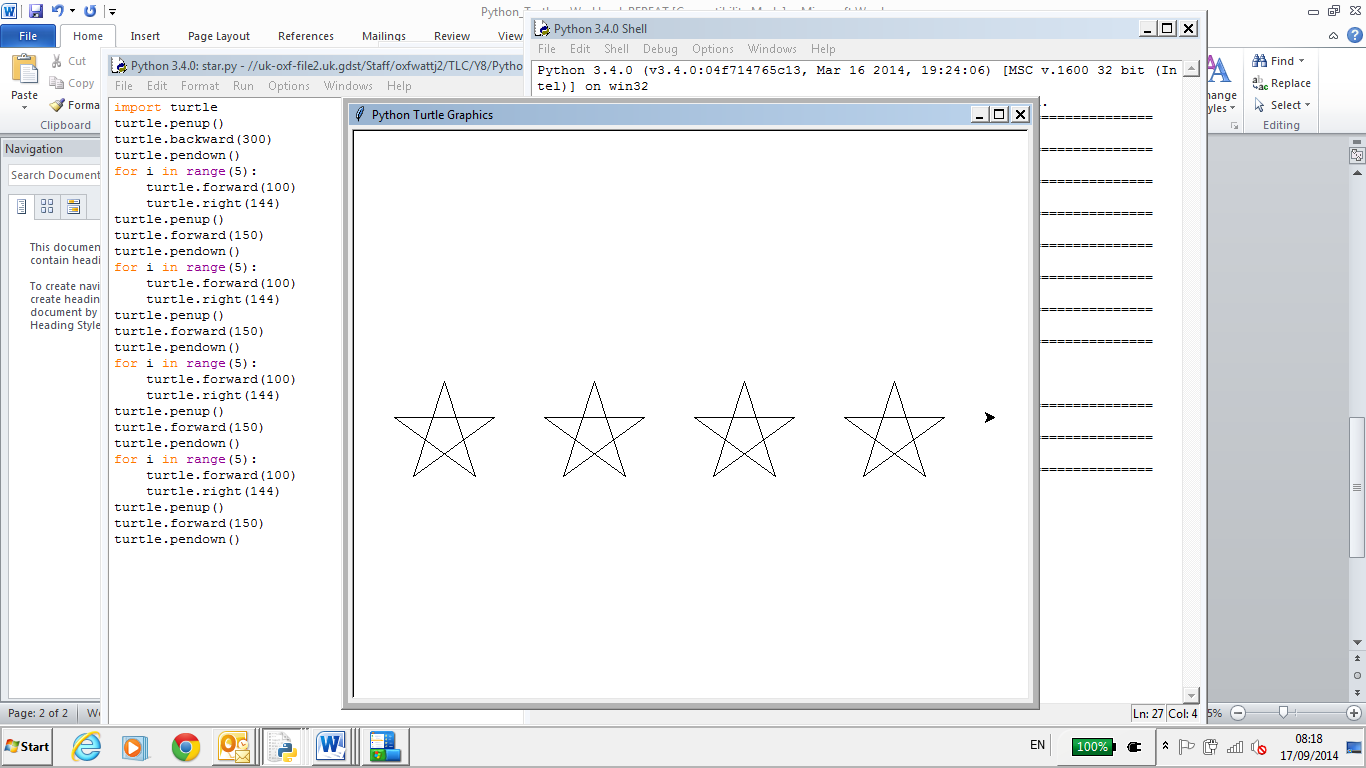 Extra credit for using less than 15 lines of code!Task 12						   Task 13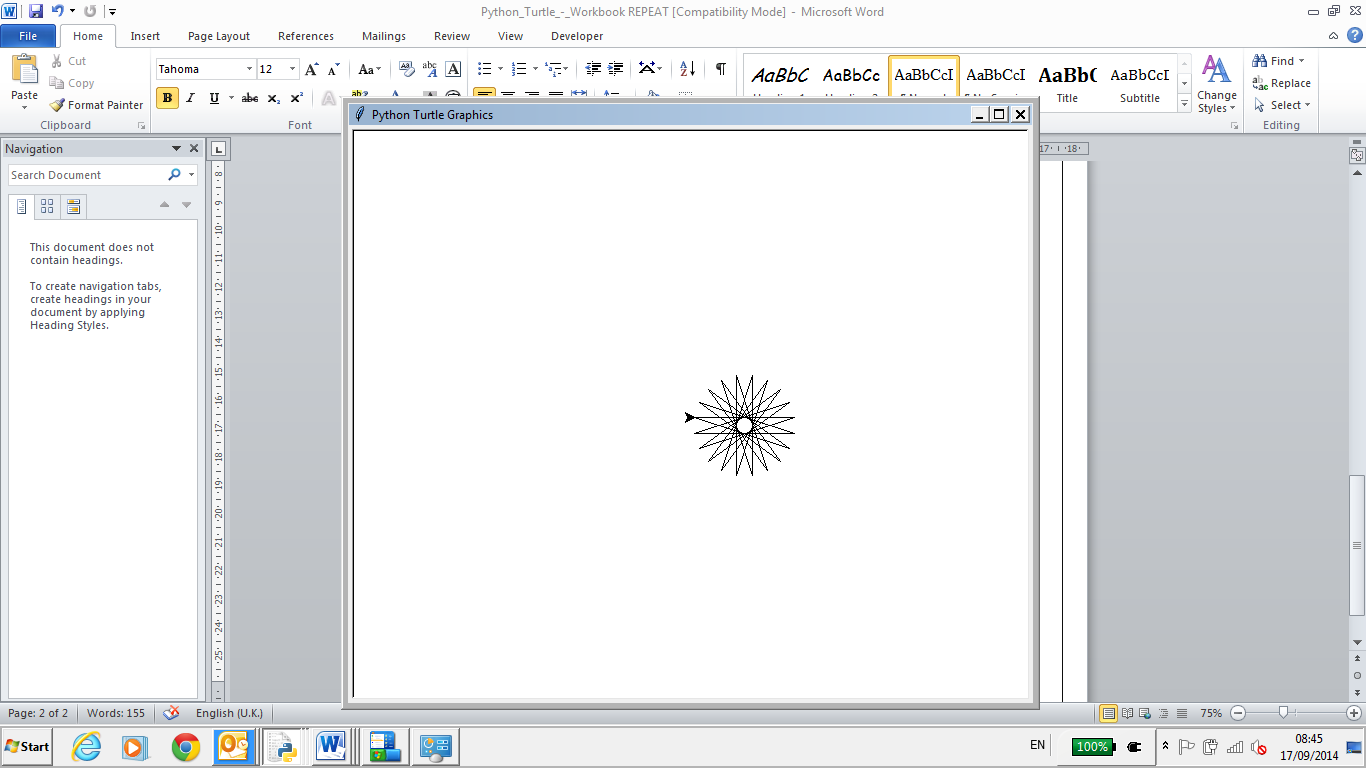 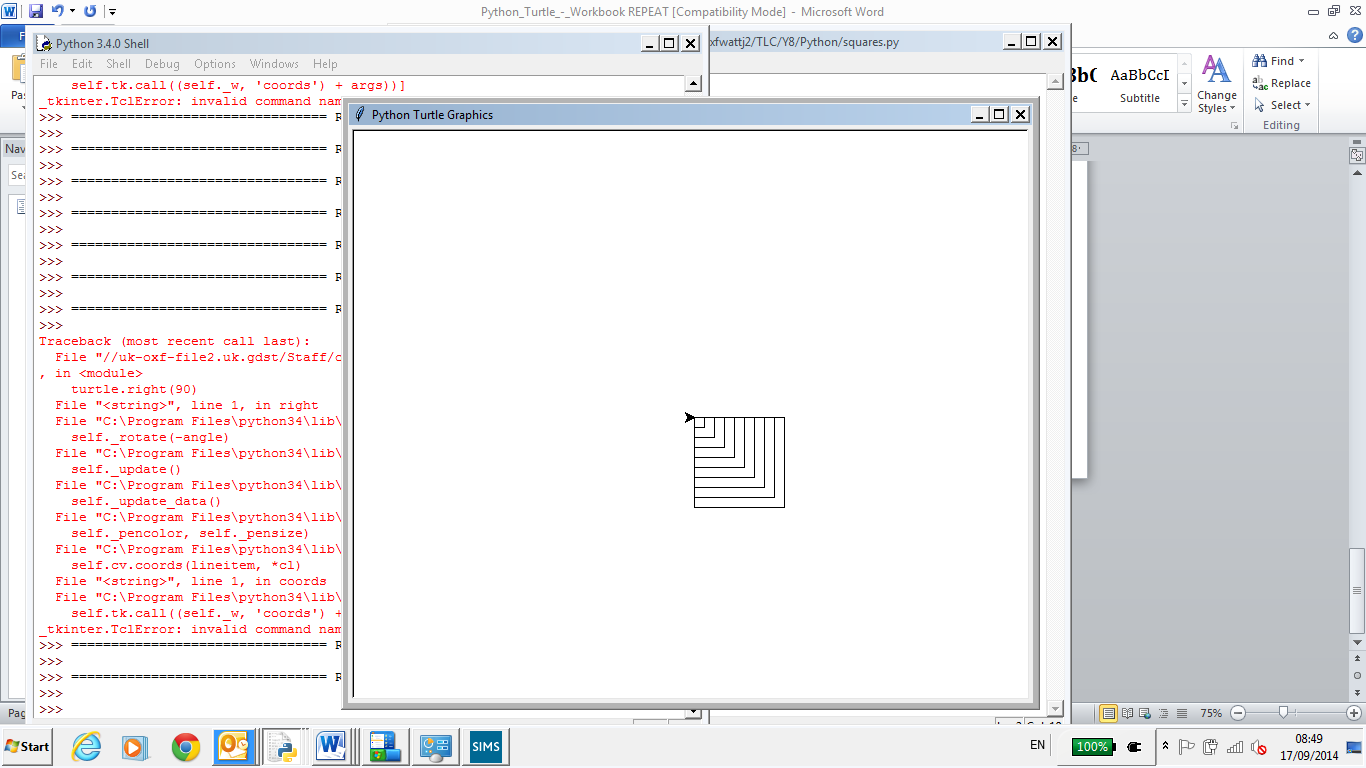 